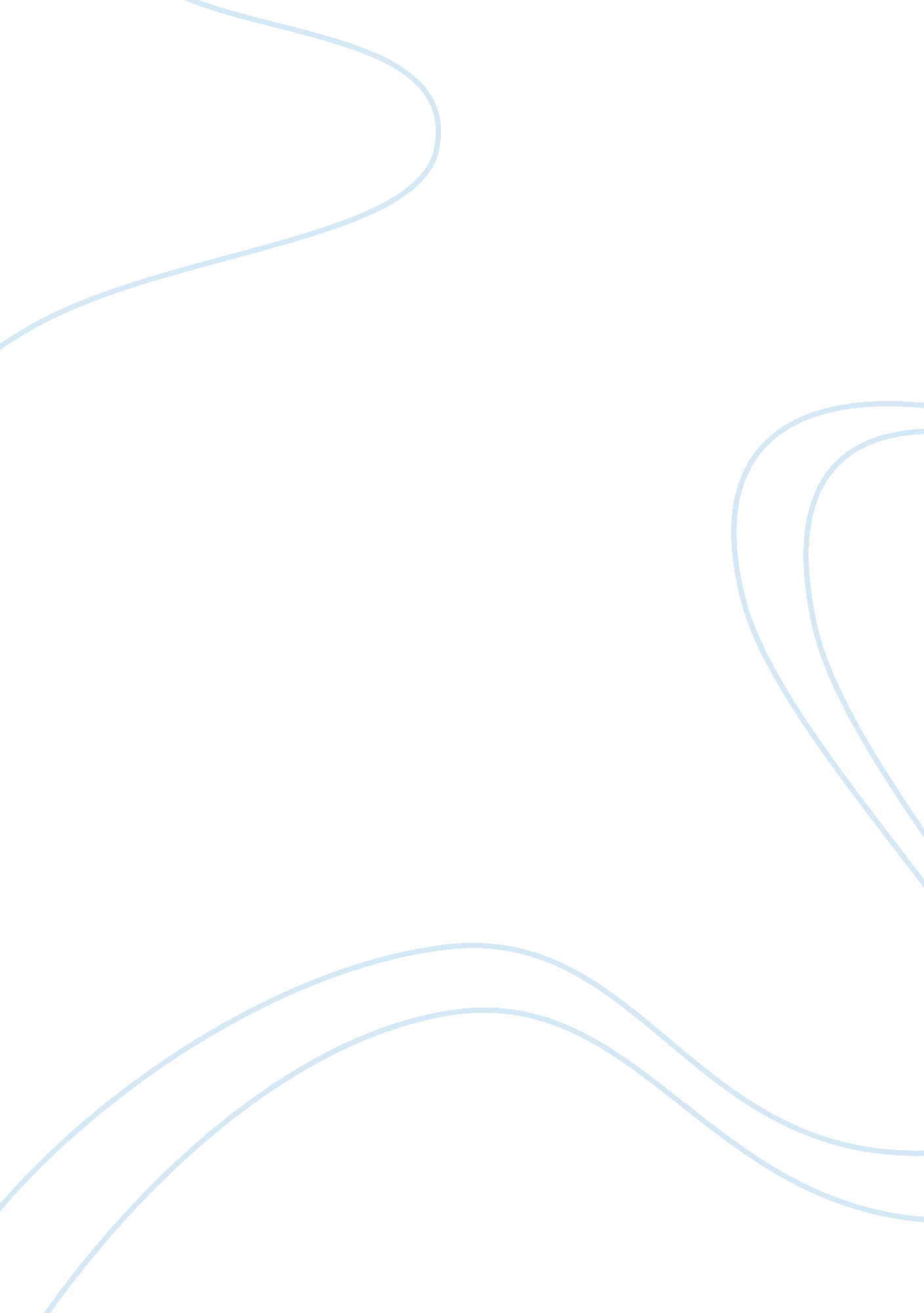 Moving to a new homeFamily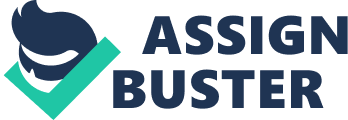 Moving to a new home I was ripped from the home I grew up in. It can be hard for kids to move. I think it was tough for me because I had to leave my friends, my safe place, and the home I grew up in. At the age of fourteen, I moved to a new home. It was disappointing because I had to leave the friends I grew up with behind. We would play together every day, but the day I told them I had to move, we all sulked around. My mom was in a very good mood, but every time she looked at me I couldn’t help but cry because I was leaving my friends behind. The move to the new home was pretty scary. I didn’t know anyone around, and I felt like it wasn’t safe. I still get scared, which makes me feel like my old home was a safer place. I always thought that I would live in the place I grew up in until I was eighteen. It never happened, and I still don’t like the thought that I won’t see my mom grow old in that house. Although my memories are pleasant, they can still make me sad. My old home was the first and last spot I had seen my grandma which makes me miss her all the time. From my point of view, the new home can’t bring as many memories as the one I grew up in. I have figured out that it’s not just a location, but more of a checkpoint through the adventure that is life. Also it's nice to feel safe, but glory usually takes risks. The experience leaves me wondering what will come Every day families move away from their homes because of business, loss of jobs, and so on. Imagine what it feels like to just settle down in your new house and then be informed by your parents that you have to move again. Even though moving may be easy for some people, it’s hard for most. It has always been the biggest challenge of my life. When moving, you have to leave all your friends behind, you need to leave everything that’s familiar to you, and you have to begin new life. 